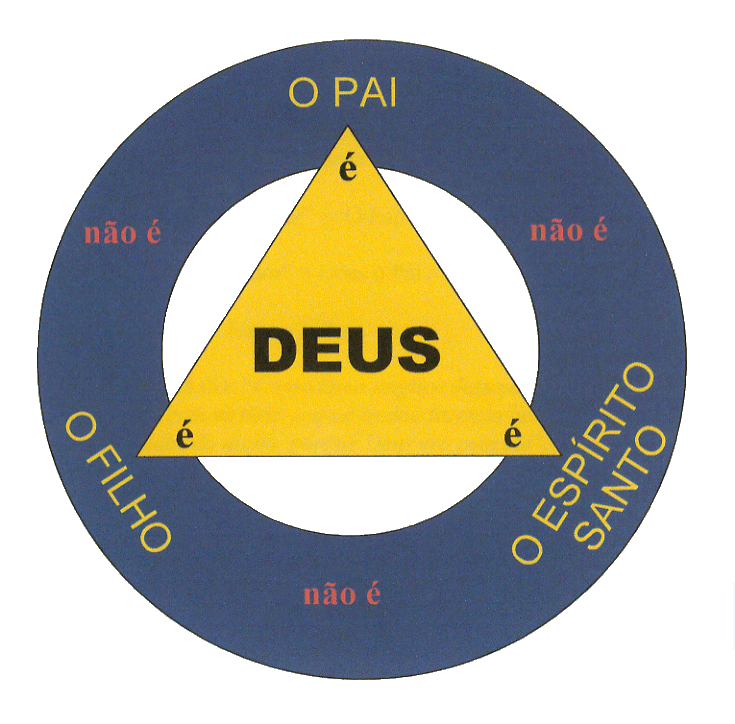 Dan D. JohnsonA NATUREZA DE DEUS  (Deus É Trino)  DEUS É UMA UNIDADE COMPOSTA (Em Essência) - A Bíblia declara 24 vezes que há um só Deus:  * 	Cada vez a palavra senhor é escrito em letras MAIÚSCULAS (SENHOR), ela é no hebraico a palavra JEOVÁ.  Deu. 4:35, "A ti te foi mostrado para que soubesses que o SENHOR é Deus; nenhum outro há senão ele."  Deu. 6:4, "Ouve, Israel, o SENHOR nosso Deus é o único SENHOR".  Note que está falando sobre JEOVÁ.  A palavra "único" mostra que JEOVÁ é composta de mais do que uma pessoa.  A palavra hebraica usada aqui é ECHAD, que fala de uma unidade composta de vários elementos.  Em Gênesis 2:24 é usada para mostrar a unidade de mulher e homem, o homem e a mulher fez "uma" carne.  Em Gênesis 11:6 é usada para mostrar um povo (feito de muitas pessoas) "um", unido.  Não é a palavra hebraica YACHEED, que fala de uma unidade absoluta.  Em Gênesis 22:2 fala sobre o "único" filho de Isaque.  Em Jer. 6:26 também fala sobre um filho "único".   	Outros: Salmos 86:10, Isaías 43:10-11, 44:6,8, 45.5-6,14,18,21, 46:9, Marcos 12:29, João 17:3, Romanos 3:30; 16:27, I Coríntios 8:4-6, Efésios 4:4-6, I Timóteo 1:17, 2.5, 6:15 e Tiago 2:19.  DEUS É UMA PLURALIDADE (Em Pessoas)O Uso de Verbos e Pronomes Plurais 	Gên. 1.26-27, "E disse Deus: FAÇAMOS o homem à NOSSA imagem, conforme à NOSSA semelhança...E criou DEUS o homem à sua imagem; à imagem de DEUS o criou; macho e fêmea os criou."  Gên. 3.22, "Então disse o SENHOR Deus: Eis que o homem é como um de NÓS, sabendo o bem e o mal; ora, pois, para que não estenda a sua mão, e tome também da árvore da vida, e coma e viva eternamente."  Isa. 6.8, "Depois disto ouvi a voz do SENHOR, que dizia: A quem enviarei, e quem há de ir por NÓS?..." Isso não pode incluir os anjos por causa do ensinamento de Isa. 40.14.   	Gên. 11.7, "Eia, DESÇAMOS, e CONFUNDAMOS ali a sua língua, para que não entenda um a língua do outro."   Várias vezes dois JEOVÁS diferentes são mencionados no mesmo trecho.   	O ANJO DO SENHOR: Anjo simplesmente significa "mensageiro". Na expressão "o anjo do SENHOR" temos a idéia de um mensageiro de Jeová, um representante de Deus. Porém, algumas vezes este "Anjo do SENHOR" é identificado como JEOVÁ mesmo.  Ou seja, o JEOVÁ representante do outro JEOVÁ.  Veja os seguintes trechos:  Gên. 16.7-13, “E o anjo do SENHOR a achou junto a uma fonte de água no deserto, junto à fonte no caminho de Sur.  E disse: Agar, serva de Sarai, donde vens, e para onde vais? E ela disse: Venho fugida da face de Sarai minha senhora.  Então lhe disse o anjo do SENHOR: Torna-te para tua senhora, e humilha-te debaixo de suas mãos.  Disse-lhe mais o anjo do SENHOR: Multiplicarei sobremaneira a tua descendência, que não será contada, por numerosa que será.  Disse-lhe também o anjo do SENHOR: Eis que concebeste, e darás à luz um filho, e chamarás o seu nome Ismael; porquanto o SENHOR ouviu a tua aflição.  E ele será homem feroz, e a sua mão será contra todos, e a mão de todos contra ele; e habitará diante da face de todos os seus irmãos.  E ela chamou o nome do SENHOR, que com ela falava: Tu és Deus que me vê; porque disse: Não olhei eu também para aquele que me vê”?  Somente Deus pode prometer isso - vs. 10-12.Hagar chamou o anjo Deus - Vs. 13.Gênesis 22:10-18, “ E estendeu Abraão a sua mão, e tomou o cutelo para imolar o seu filho;  11 Mas o anjo do SENHOR lhe bradou desde os céus, e disse: Abraão, Abraão! E ele disse: Eis-me aqui. 12 Então disse: Não estendas a tua mão sobre o moço, e não lhe faças nada; porquanto agora sei que temes a Deus, e não me negaste o teu filho, o teu único filho. 13 Então levantou Abraão os seus olhos e olhou; e eis um carneiro detrás dele, travado pelos seus chifres, num mato; e foi Abraão, e tomou o carneiro, e ofereceu-o em holocausto, em lugar de seu filho. 14 E chamou Abraão o nome daquele lugar: O SENHOR PROVERA; donde se diz até ao dia de hoje: No monte do SENHOR se proverá. 15 Então o anjo do SENHOR bradou a Abraão pela segunda vez desde os céus. 16 E disse: Por mim mesmo jurei, diz o SENHOR: Porquanto fizeste esta ação, e não me negaste o teu filho, o teu único filho, 17 Que deveras te abençoarei, e grandissimamente multiplicarei a tua descendência como as estrelas dos céus, e como a areia que está na praia do mar; e a tua descendência possuirá a porta dos seus inimigos; 18 E em tua descendência serão benditas todas as nações da terra; porquanto obedeceste à minha voz”.Abraão chamou o monte onde ele estava de "O SENHOR proverá". (vs. 14)  Verificamos que o "Anjo do SENHOR" é o próprio Deus nos versículos 15 e 16.  Êxodo 3:2-14, “E apareceu-lhe o anjo do SENHOR em uma chama de fogo do meio duma sarça; e olhou, e eis que a sarça ardia no fogo, e a sarça não se consumia.  3 E Moisés disse: Agora me virarei para là, e verei esta grande visão, porque a sarça não se queima. 4 E vendo o SENHOR que se virava para ver, bradou Deus a ele do meio da sarça, e disse: Moisés, Moisés. Respondeu ele: Eis-me aqui. 5 E disse: Não te chegues para cá; tira os sapatos de teus pés; porque o lugar em que tu estás é terra santa. 6 Disse mais: Eu sou o Deus de teu pai, o Deus de Abraão, o Deus de Isaque, e o Deus de Jacó. E Moisés encobriu o seu rosto, porque temeu olhar para Deus. 7 E disse o SENHOR: Tenho visto atentamente a aflição do meu povo, que está no Egito, e tenho ouvido o seu clamor por causa dos seus exatores, porque conheci as suas dores. 8 Portanto desci para livrá-lo da mão dos egípcios, e para fazê-lo subir daquela terra, a uma terra boa e larga, a uma terra que mana leite e mel; ao lugar do cananeu, e do heteu, e do amorreu, e do perizeu, e do heveu, e do jebuseu. 9 E agora, eis que o clamor dos filhos de Israel é vindo a mim, e também tenho visto a opressão com que os egípcios os oprimem. 10 Vem agora, pois, e eu te enviarei a Faraó para que tires o meu povo (os filhos de Israel) do Egito. 11 Então Moisés disse a Deus: Quem sou eu, que vá a Faraó e tire do Egito os filhos de Israel? 12 E disse: Certamente eu serei contigo; e isto te será por sinal de que eu te enviei: Quando houveres tirado este povo do Egito, servireis a Deus neste monte. 13 Então disse Moisés a Deus: Eis que quando eu for aos filhos de Israel, e lhes disser: O Deus de vossos pais me enviou a vós; e eles me disserem: Qual é o seu nome? Que lhes direi? 14 E disse Deus a Moisés: EU SOU O QUE SOU. Disse mais: Assim dirás aos filhos de Israel: EU SOU me enviou a vós”.Moisés chamou o Anjo do SENHOR de Deus.  O Anjo disse que Ele era Deus (vs. 6)  Zacarias 3:1-3, “E ele mostrou-me o sumo sacerdote Josué, o qual estava diante do anjo do SENHOR, e Satanás estava à sua mão direita, para se lhe opor. 2 Mas o SENHOR disse a Satanás: O SENHOR te repreenda, ó Satanás, sim, o SENHOR, que escolheu Jerusalém, te repreenda; não é este um tição tirado do fogo? 3 Josué, vestido de vestes sujas, estava diante do anjo”.   - Vemos que o Anjo do SENHOR é o SENHOR.   	OS DOIS SENHORES: Agora vamos ver que um SENHOR JEOVÁ possui um outro SENHOR JEOVÁ. Portanto, existem dois JEOVÁS ao mesmo tempo.  Gênesis 19:24 diz: "Então o SENHOR fez chover enxofre e fogo, do SENHOR desde os céus, sobre Sodoma e Gomorra".  Jeremias 23:5-6 diz: "Eis que vêm dias, diz o SENHOR, em que levantarei a Davi um Renovo justo; e, sendo rei, reinará e agirá sabiamente, e praticará o juízo e a justiça na terra. Nos seus dias Judá será salvo, e Israel habitará seguro; e este será o seu nome, com o qual Deus o chamará: O SENHOR JUSTIÇA NOSSA".  Oséias l ;6-7 diz: "E tornou ela a conceber, e deu à luz uma filha. E Deus disse: Põe-lhe o nome de Lo-Ruama; porque eu não tornarei mais a compadecer-me da casa de Israel, mas tudo lhe tirarei. Mas da casa de Judá me compadecerei, e os salvarei pelo SENHOR seu Deus...".  Zac. 2.10-11, "Canta e exulta, ó filha de Sião, porque eis que venho, e habitarei no meio de ti, diz o SENHOR. Naquele dia muitas nações se ajuntarão ao SENHOR, e será o meu povo; habitarei no meio de ti, e saberás que o SENHOR dos Exércitos é quem me enviou a ti".  2 Tim. 1.18, "O senhor lhe conceda, naquele dia, achar misericórdia da parte do Senhor...".  DEUS É UMA TRINDADE (Um só Deus em Três Pessoas: Pai, Filho e Espírito Santo)  Os Jogos de Três - uma indicação só, não uma prova.   	Num. 6.23-27, 	"Disse o Senhor a Moisés: Fala a Arão e seus filhos, dizendo:		Assim abençoareis os filhos de Israel; dir-lhe-eis;  		O SENHOR te abençoe e te guarde;  		O SENHOR faça resplandecer o seu rosto sobre ti...   		O SENHOR sobre ti levante o seu rosto..."  Isa. 6.3, 	"E clamavam uns para os outros, dizendo:  		Santo,		Santo,		Santo  é o SENHOR dos Exércitos; toda a terra está cheia da sua glória."    	Outros: Isa. 33.22; Dan. 9.19 e Apo. 4.8.Os Três Vistos Juntos   	Eles estão unidos no unguento de Jesus.  Salmo 45.6-7, "O teu trono, ó Deus, é para todo o sempre; certo de equidade é o cetro do teu reino. Amas a justiça e odeias a iniqüidade; por isso Deus, o teu Deus, te ungiu com o óleo de alegria como a nenhum dos teus companheiros".  Heb. 1.8-9 declara que isso se refere à Jesus - "acerca do Filho".  Então Deus (o filho: Jesus) será ungido por Deus, "teu Deus" (o pai).  Isaías 61:1 diz: "O Espírito do Senhor DEUS está sobre mim; porque o SENHOR me ungiu, para pregar boas novas aos mansos; enviou-me a restaurar os contritos de coração, a proclamar liberdade aos cativos, e a abertura de prisão aos presos".  Em Lucas 4:18-19 Jesus declarou que esta profecia se cumpria nEle mesmo.  Ele quase foi apedrejado pelos judeus.  Então vemos aqui as três pessoas:  "O Espírito do Senhor" = O Espírito Santo."...porque o Senhor" = Deus o Pai."me ungiu" = Jesus o Filho.Atos 10:38 diz: "Como Deus ungiu a Jesus de Nazaré com o Espírito Santo e com virtude; o qual andou fazendo bem, e curando a todos os oprimidos do diabo, porque Deus era com ele".  Deus ungiu a Jesus com o Espírito Santo e o Seu poder.  Isto mostra que o Espírito Santo não é o PODER de Deus. O PODER de Deus é uma qualidade e o Espírito Santo é uma Pessoa.   	Eles estão ligados com as mesmas obras, mostrando igualdade.A Ressurreição de JesusI Ped. 1.21 - Aqui Deus (o Pai) ressuscitou Jesus (o Filho).  João 2.19 - Aqui Jesus está dizendo que ele vai se ressuscitar.  Rom. 8.11 - Aqui o Espírito Santo está declarando de ter ressuscitado Jesus.  A Criação do Mundo  Atos 4.24-26 - Aqui Deus (o Pai) criou o mundo.  João 1.3 - Aqui Jesus criou o mundo.  Jó 33.4 - Aqui o Espírito Santo está ligado com a criação.  A Justificação do Homem  Rom. 8.33 - Este versículo declara que é Deus que justifica.  Isa. 53.11 - Aqui é Jesus (o Servo, o Justo) que justifica.  1 Cor. 6.11 - Aqui o Espírito Santo está ligado com Jesus em nossa justificação.   	Eles são colocados no mesmo nível.  Mt. 28.19, "Ide, portanto, fazei discípulos de todas as nações, batizando-os em nome do PAI, e do FILHO, e do ESPÍRITO SANTO".  1 Cor. 12.4-6, "Ora, os dons são diversos, mas, o ESPIRITO é o mesmo. E também há diversidade nos serviços, mas o SENHOR (Jesus) é o mesmo. E há diversidade nas realizações, mas o mesmo DEUS é quem opera tudo em todos."2 Cor. 13.14, "A graça do SENHOR JESUS CRISTO, e o amor de DEUS, e a comunhão do ESPÍRITO SANTO seja com vós todos. Amem."  1 Ped. 1.2, "Eleitos segundo a presciência de DEUS PAI, em santificação do ESPIRITO, para a obediência e aspersão do sangue de JESUS CRISTO: graça, e paz vos seja multiplicadas."  Ef. 1.3-14  "O Deus e Pai" - vs. 3-6.  "no qual" = Cristo - vs. 7-12.  "Santo Espírito" - vs. 13-14.  Outros: Isa. 48.12-16, Isa. 63.7-10, Mt. 3.16-17, Mt. 12.28, Luc. 1.32-35, João 14.26, 2 Cor. 1.21-22, II Tess. 2.13-14, Heb. 9.14, Tito 3.4-6 e Judas 20-21.Os Três Vistos IndividualmenteDeus, O Pai (João 6.27, Rom. l .7,1 Ped. 1:2)  Deus, O Filho  Jesus é colocado no mesmo nível do Pai.  João 10.30, "Eu e o Pai somos um".  Rom. l .7, "A todos os que estais em Roma, amados de Deus, chamados santos: Graça e paz de Deus nosso Pai, e do Senhor Jesus Cristo".  Outros versículos: João 14.1 e 23, João 17.3, Ef. 5.5, I Tess. 3.1-2, II Tess. 2.16-17, Tiago 1.1, II Ped. 1.1, Apo. 5.13, Apo. 7.10, Apo. 20.6, Apo. 22.3.  Jesus faz atos divinos.  É Criador e Sustentador (João 1.3, Col. 1.15-17, Heb. 1.3, Apo. 3.14).  Tem Poder Sobre A Morte e A Vida (João 5.28-29, 10.17-18, 14.6, 17.3-5, Heb. 7.16).  Tem Autoridade de Julgar (João 5.22-23, II Tim. 4.1, Atos 17.31, Mt. 25.31-46).  Tem Autoridade de Perdoar (Marcos 2.5-10, Lucas 7.48).  Tem Poder Para Ressuscitar (João 6.39-40, 54, 11.25, 10.17-18).   Jesus tem atributos divinos.  É Eterno (Miq. 5.2, Isa. 9.6, João 1.1, 8.58, 17.5, Filip. 2.6).  É Imutável (Heb. 1.12,13.8).  É Onipotente:  Tem Poder Sobre A Doença (Luc. 4.34).  Tem Poder Sobre A Morte (Luc. 7.14-15).  Tem Poder Sobre A Natureza (Mt. 8.26-27).  Tem Poder Sobre Os Demônios (Luc. 4.35-41).  Tem Poder Sobre Todas As Coisas (Mt. 28.18, João 17.2, Ef. 1.20-23, Heb. 2.8, 1.3, Apo. 1.9).  É Onipresente (Mt. 18.20, 28.20).  É Onisciente (Mt. 24.25, Mar. 2.8, João 2.24-25,1.48, 4.16-19,16.30, Col. 2.3).  Recebe Adoração Divina  Devemos adorar só Deus (Mt 4.10).  Homens de Deus sempre rejeitaram adoração (Atos 14.14-15,10.25-26).  Anjos rejeitaram adoração (Apo. 22.8-9).  Deus matou Herodes que aceitou adoração (Atos 12.20-25).  MAS Jesus aceitou (Mt. 14.33, João 20.28, Luc. 24.52,5.8, Apo. 5.13-14).  Foi Declarado Ser Divino  João 1.1, "No princípio era o Verbo, e o Verbo estava com Deus, e o Verbo era Deus."  Filip. 2.6, "Que, sendo em forma de Deus, não teve por usurpação ser igual a Deus."  Mt. l .22-23, "Tudo isto, aconteceu para que se cumprisse o que foi dito da parte do Senhor, pelo profeta, que diz: Eis que a virgem conceberá e dará a luz um filho, e chamá-lo-ão pelo nome de EMANUEL, que traduzido é: Deus conosco".  João 20.28, "Tomé respondeu e disse-lhe: Senhor meu, e Deus meu."  Col. 2.9, "Porque nele habita corporalmente toda a plenitude da divindade".  1 João 5.20, "E sabemos que já o Filho de Deus é vindo, e nos deu entendimento para que conheçamos ao Verdadeiro; e no que é Verdadeiro estamos, isto é, em seu Filho Jesus Cristo. Este é o verdadeiro Deus e a vida eterna."   	Deus, O Espírito SantoEle é uma pessoa, não uma força de Deus.  Pronomes Pessoais São Usados Para Ele.  João 15.26, "Mas, quando vier o Consolador, que eu da parte do Pai vos hei de enviar, aquele Espírito de verdade, que procede do Pai, ELE testificará de mim."  João 16.7-8, 13-14,  "Todavia digo-vos a verdade, que vos convém que eu vá, porque, se eu não for, o Consolador não virá a vós; mas, se eu foi, enviar-vo-LO-ei."  "E quando ELE vier, convencerá (ELE) o mundo do pecado e da justiça e do juízo"  "Mas, quando vier AQUELE Espírito da verdade, ELE vos guiará em toda a verdade, porque (ELE) não falará de SI MESMO, mas (ELE) dirá tudo o que (ELE) tiver ouvido, e (ELE) vos anunciará o que há de vir."  "ELE me glorificará, porque há de receber do que é meu, e (ELE) vo-lo há de anunciar."  Características Pessoais São Atribuídas À Ele.  Inteligência  I Cor. 2.10-11, "Mas Deus no-las revelou pelo seu Espírito; porque o Espírito penetra todas as coisas, ainda as profundezas de Deus. Porque, qual dos homens sabe as coisas do homem, senão o espírito do homem, que nele está? assim também ninguém sabe as coisas de Deus, senão o Espírito de Deus."  Rom. 8.27, "E aquele que examina os corações sabe qual é a intenção do Espírito, e é ele que segundo Deus intercede pelos santos."  Vontade  I Cor. 12.11, "Mas um só é o mesmo Espírito opera todas estas coisas, repartindo particularmente a cada um como quer."  Emoções  Ef. 4.30, "E não entristeçais o Espírito Santo de Deus, no qual estais selados para o dia da redenção".  Ações Pessoais Ele Faz  Penetra -I Cor. 2.10-11  Fala - Apo. 2.7  Ajuda e intercede - Rom. 8.27  Ensina - João 14.26  Reparte - I Cor. 12.11  Tratado Como Uma Pessoa  Pode rebelar contra Ele - Isa. 63.10.  Pode blasfemar contra Ele - Mt. 12.3-32.  Pode mentir à Ele -Atos 5.3.  Pode agravar Ele - Heb. 10.29  O Espírito Santo E Uma Pessoa Divina  Ele tem atributos divinos  Onipresente - Sal. 139.7-10  Onipotente -Luc.1.35  Onisciente -1 Cor. 2.10-11  Eterno   -Heb. 9.14  Ele faz obras divinas  Criação - Gên. 1.2, Sal. 104.30, Jó 33.4  Regeneração - João 3.5-8  Poder Para Ressuscitar - Rom. 8.11  Inspiração da Bíblia - II Ped. 1:21  Declarado Ser Deus  Espírito Santo = Deus  Atos 5.3-4, "Disse então Pedro: Ananias, por que encheu Satanás o teu coração, para que mentisses ao Espírito Santo, e retivesses parte do preço da herdade? Guardando-a não ficava para ti? E, vendida, não estava em teu poder? Por que formaste este desígnio em teu coração? Não mentiste aos homens, mas a Deus."Espírito Santo = Jeová  Isa. 6.8-10, "Depois disto ouvi a voz do Senhor (Jeová), que dizia: A quem enviarei, e quem há de ir por nós? Então disse eu: Eis me aqui, envia-me a mim. Então disse ele: Vai, e dize a este povo: Ouvis, de fato, e não entendeis, e vedes, em verdade, mas não percebeis. Engorda o coração deste povo e endurece-lhe os ouvidos, e fecha-lhe os olhos, não venha ele a ver com os seus olhos e a ouvir com os seus ouvidos, e a entender como seu coração, e a converter-se, e a ser sarado."  Atos 28.25-27, "E, como ficaram entre si discordes, se despediram, dizendo Paulo esta palavra: Bem f alou o Espírito Santo a nossos pais pelo profeta Isaías, Dizendo: Vai a este povo, edize: De ouvido ouvireis, e de maneira nenhuma entendereis; e, vendo, vereis, e de maneira nenhuma percebereis. Porquanto o coração deste povo está endurecido, e com os ouvidos ouviram pesadamente, e fecharam os olhos, para que nunca com os olhos vejam, nem com os ouvidos ouçam, nem do coração entendam, e se convertam e eu os cure."  Espírito Santo = Jeová e Deus  Ex. 16.7, "E amanhã vereis a glória do Senhor (Jeová), porquanto ouviu as vossas murmurações contra o Senhor (Jeová); porque quem somos nós, para que murmureis contra nós?"  Sal. 95.6-10, "O vinde, adoremos e prostremo-nos, ajoelhemos diante do Senhor (Jeová) que nos criou. Porque ele é o nosso Deus, e nós povo do seu pasto e ovelhas das sua mão. Se hoje ouvirdes a sua voz, Não endureçais os vossos corações como em Meribá e como no dia da tentação no deserto; Quando vossos pais me tentaram; provaram-me e viram a minha obra. Quarenta anos estive desgostado com está geração, e disse: é um povo que erra de coração, e não tem conhecimento dos meus caminho."  Heb. 3.7-9, "Portanto, como diz o Espírito Santo, se ouvirdes hoje a sua voz.  Não endureçais os vossos corações, como na provocação, no dia da tentação no deserto, Onde vos só s pais me tentaram, me provaram, e viram por quarenta anos as minhas obras."  